Samodzielny Publiczny Zakład Opieki Zdrowotnej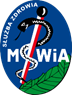 Ministerstwa Spraw Wewnętrznych i Administracji we Wrocławiuul. Ołbińska 32, 50 – 233 Wrocław Wrocław, dn. 02.08.2023r. Sygnatura postępowania: ZZ-ZP-2375 – 16/23            Dot.: postępowania prowadzonego w trybie podstawowym bez negocjacji na: „Wykonanie usługi przeglądów technicznych i konserwacji sprzętu i aparatury medycznej będącej na wyposażeniu Szpitala SPZOZ MSWIA we Wrocławiu - powtórka” WYJAŚNIENIA TREŚCI SWZDziałając na podstawie art. 284 ust.2 i oraz art. 286 ust.1  ustawy Prawo zamówień publicznych z dnia 11 września 2019r. (Dz. U. z 2022 poz. 1710 ze zm.), Samodzielny Publiczny Zakład Opieki Zdrowotnej Ministerstwa Spraw Wewnętrznych i Administracji we Wrocławiu zawiadamia, że wpłynął wniosek o wyjaśnienie treści specyfikacji warunków zamówienia dotyczący ww. postępowania:Pytanie nr 1Proszę o informację o terminach przeglądów w pakiecie nr 20Odpowiedź na pytanie nr 1Pakiet 20 - Przeglądy powinny zostać przeprowadzone do końca września 2023.Pytanie nr 2Pytanie do Zamawiającego dot. pakietu nr 20.Czy jest wymagana autoryzacja w tym pakiecie, czy jest wymagane przeszkolenie serwisantów przez autoryzowany serwis?Odpowiedź na pytanie nr 2Zgodnie z zapisami w SWZ.Pytanie nr 3Pytanie do Zamawiającego dot. pakietu nr 20.Czy jest możliwe zastosowanie zamienników części zamiennych z certyfikatem CE w miejsce części oryginalnych?Odpowiedź na pytanie nr 3 Tak, zamawiający dopuszcza użycie części zamiennych, które będą zgodne z obowiązującymi przepisami oraz będą posiadały niezbędne certyfikaty jakości. Części zamienne nie mogą być gorszej jakości niż oryginalne części zamienne. Pytanie nr 4Paragraf 4 punkt d oraz punkt 9 - Proszę o wyjaśnienie o jakie dokumenty chodzi

d) przed podpisaniem umowy dostarczy do wglądu Zamawiającemu dokumenty potwierdzające jego kwalifikacje zawodowe, doświadczenia i wykształcenia niezbędne do wykonania zamówienia,
9. Zamawiający zastrzega możliwość żądania od Wykonawcy, przed przystąpieniem do wykonania przeglądu technicznego, dokumentów potwierdzających kwalifikacje i uprawnienia osób biorących udział w ich realizacji.Odpowiedź na pytanie nr 4Osoba wykonująca przegląd okresowy powinna być przeszkolona w zakresie wykonywanych czynności oraz posiadać dokumenty potwierdzające jej kwalifikacje zawodowe, doświadczenie i wykształcenie niezbędne do wykonania zamówienia. Zamawiający ma możliwość do wglądu do ww. dokumentacji poświadczającej uprawnienia i umiejętności serwisanta do wykonywania usługi objętej umową.Pytanie nr 5Dot. Pakiet 3 Wnioskujemy o podanie daty najbliższego przeglądu technicznego poszczególnych urządzeń w pakiecie oraz miejsca instalacji (placówki) w którym urządzenie jest użytkowane.Odpowiedź na pytanie nr 5Terminy przeglądu dla Pakietu 3:1. Diatermia s/n D-3275 - 12/2023- lokalizacja - Przychodnia MSWiA przy ul. Grabiszyńskiej 35-39 we Wrocławiu
2. Diatermia s/n 11381788 - 11/2023- lokalizacja - Blok Operacyjny, Ołbińska 323. Diatermia s/n 11464514- 11/2023- lokalizacja - Blok Operacyjny, Ołbińska 324. Diatermia s/n 11476329 - 11/2023- lokalizacja - Blok Operacyjny, Ołbińska 32Pytanie nr 6Dot. SWZ zał.2 (pkt.3.1) – opis przedmiotu zamówienia (dla zadań 1-22) oraz Umowa par.4 ust.9 – pakiet 3 Wnioskujemy o potwierdzenie, że formułując wymóg, aby usługę wykonywać mógł jedynie serwis posiadający stosowne uprawnienia do wykonywania przeglądów danej aparatury, oraz zastrzegając sobie możliwość żądania od Wykonawcy dokumentów potwierdzających uprawniania osób realizujących zamówienie Zamawiający wymaga, aby Wykonawca posiadał stosowne upoważnienie i/lub dysponował osobami legitymującymi się imiennymi uprawnieniami (wydanymi przez producenta lub inny podmiot upoważniony) do wykonywania przeglądów technicznych diatermii Erbe jak w pakiecie nr 3.Odpowiedź na pytanie nr 6Zgodnie z SWZ.Pytanie nr 7Dot. SWZ/Umowa – pakiet 3 Wnioskujemy o potwierdzenie lub wprowadzenie do Umowy poniższego lub równoważnego zapisu: „ W przypadku, gdy Wykonawca nie będzie w stanie dokonać naprawy aparatu starszego niż 10 lat z powodu braku części zamiennych, z uwagi na zakończenie określonego przez producenta okresu gwarantowanej dostępności części zamiennych dla aparatów (co zostanie udokumentowane przez Wykonawcę), nie będzie rodziło to jakiejkolwiek odpowiedzialności cywilnoprawnej z jego strony, postanowień o karach umownych określonych w SIWZ.” Wniosek motywujemy faktem, iż w przypadku braku dostępności części zamiennych przedstawienie oferty naprawy i naprawa uszkodzonej aparatury może okazać się niemożliwa i nie jest to zawinione przez Wykonawcę.Odpowiedź na pytanie nr 7Zgodnie z SWZ.